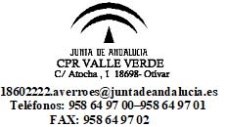 ÁREA: EDUCACIÓN ARTÍSTICAÁREA: EDUCACIÓN ARTÍSTICAÁREA: EDUCACIÓN ARTÍSTICAINSTRUMENTOSINSTRUMENTOSINSTRUMENTOSINSTRUMENTOSINSTRUMENTOSINSTRUMENTOSINSTRUMENTOSTEMPORALIZACIÓNTEMPORALIZACIÓNTEMPORALIZACIÓNTEMPORALIZACIÓNTEMPORALIZACIÓNTEMPORALIZACIÓNTEMPORALIZACIÓNTEMPORALIZACIÓNTEMPORALIZACIÓNTEMPORALIZACIÓNCICLO Y CURSO: 1º DE PRIMARIACICLO Y CURSO: 1º DE PRIMARIACICLO Y CURSO: 1º DE PRIMARIAINSTRUMENTOSINSTRUMENTOSINSTRUMENTOSINSTRUMENTOSINSTRUMENTOSINSTRUMENTOSINSTRUMENTOS1ºTRIM.1ºTRIM.1ºTRIM.2ºTRIM.2ºTRIM.2ºTRIM.3ºTRIM.3ºTRIM.3ºTRIM.CRITERIOS DEEVALUACIÓNINDICADORES%OD%OD%PO%PF%CU%TG%DIUDI 1UDI 1UDI 2UDI 3UDI 3UDI 4UDI 5UDI 5UDI 6CE.1.1.Reconocer las imágenes fijas y en movimiento de su entorno.Reconoce las imágenes fijas y en movimiento de su entorno.4040202020xxCE.1.2. Iniciarse en la lectura de las imágenes fijas y en movimiento en sus contextos culturales e históricos cercanos a su entorno.  Se inicia en la lectura de las imágenes fijas y en movimiento en sus contextos culturales e históricos cercanos a su entorno. 4040202020xx CE.1.3. Iniciarse en el manejo de programas informáticos acordes a su edad para retocar y crear imágenes sencillas. Se inicia en el manejo de programas informáticos acordes a su edad para retocar y crear imágenes sencillas. 100100xx CE.1.4. Observar el entorno inmediato y realizar composiciones con un lenguaje plástico con distintos tipos de líneas. Observa el entorno inmediato y realiza composiciones con un lenguaje plástico con distintos tipos de líneas. 40404020xCE 1.5. Reconocer y ordenar los colores primarios y secundarios, aplicando dichos conocimientos para transmitir sensaciones en sus producciones con diferentes materiales y texturas. Reconoce los colores primarios y secundarios, aplicando dichos conocimientos para transmitir sensaciones en sus producciones con diferentes materiales y texturas.4040202020x CE.1.6. Crear producciones plásticas, reconociendo distintos materiales y técnicas elementales. Crea producciones plásticas creativas reconociendo distintos materiales y técnicas elementales.40404020xxxCE.1.7. Iniciarse en la utilización de recursos bibliográficos, de los medios de comunicación y de internet que le sirva para crear composiciones plásticas creativas.Se inicia en la utilización de recursos bibliográficos, de los medios de comunicación y de internet que le sirva para la creación de composiciones plásticas creativas. 808020xxxxCE.1.8. Imaginar y dibujar obras tridimensionales sencillas con diferentes materiales.  Imagina y dibuja obras tridimensionales sencillas con diferentes materiales60602020xxxCE.1.9. Acercarse y conocer manifestaciones artísticas más próximas de su provincia que forman parte del patrimonio artístico y cultural de Andalucía. Conoce las manifestaciones artísticas más próximas de su provincia que forman parte del patrimonio artístico y cultural de Andalucía. 606040xxCE.1.10. Identificar elementos geométricos básicos en su entorno cercano, relacionándolos con los conceptos geométricos contemplados en el área de matemáticas.Identifica elementos geométricos básicos en su entorno cercano y los relaciona con los conceptos geométricos contemplados en el área de matemáticas. 606040xxCE.1.11. Experimentar con los sonidos de su entorno natural y social inmediato desarrollando la creatividad para sus propias creaciones sencillas. Experimenta con los sonidos de su entorno natural y social inmediato desarrollando la creatividad para sus propias creaciones sencillas.100100xxCE.1.12. Distinguir distintos tipos de instrumentos y obras musicales cercanas a su cultura y adaptadas a su edad. Distingue distintos tipos de instrumentos y obras musicales sencillas adaptadas a su edad.100100xxCE.1.13. Escuchar audiciones y obras musicales del folclore andaluz expresadas a través del flamenco, manteniendo una actitud de respeto y valoración hacia las mismas.  Escucha audiciones y obras musicales del folclore andaluz expresadas a través del flamenco, manteniendo una actitud de respeto y valoración hacia las mismas.  100100xx CE.1.14. Interpretar canciones sencillas individuales y grupales como instrumento y recurso expresivo, desarrollando la creatividad. Interpreta canciones sencillas individuales y grupales como instrumento y recurso expresivo, desarrollando la creatividad.606040xxxxxxxxxCE.1.15. Conocer e interpretar canciones sencillas de diferentes épocas, estilos y culturas, individualmente o en grupo, asumiendo la responsabilidad en la interpretación grupal. Conoce e interpreta canciones sencillas de diferentes épocas, estilos y culturas, individualmente o en grupo, asumiendo la responsabilidad en la interpretación grupal. 606040xxCE.1.16. Acercarse a la sonorización de imágenes, piezas musicales e instrumentos, tomando como referencia los medios audiovisuales y los recursos informáticos.  Se acerca a la sonorización de imágenes, piezas musicales e instrumentos, tomando como referencia los medios audiovisuales y los recursos informáticos. 808020xxCE.1.17. Identificar su propio cuerpo como instrumento de expresión, controlando las capacidades expresivas del mismo, valorando su propia interpretación y la de los demás, como medio de interacción social. Identifica su propio cuerpo como instrumento de expresión, controlando las capacidades expresivas del mismo, valorando su propia interpretación y la de los demás, como medio de interacción social. 100100xxxxxxxxx